



THE OPEN GOVERNMENT PARTNERSHIP NATIONAL ACTION PLAN FOR ALBANIA 2020 – 2022CONSULTATION SUMMARY 1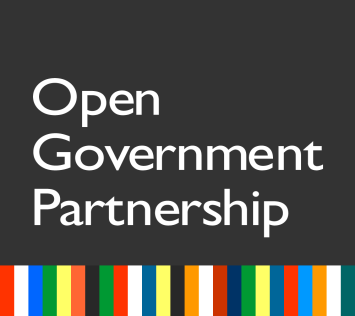 Photos/ gallery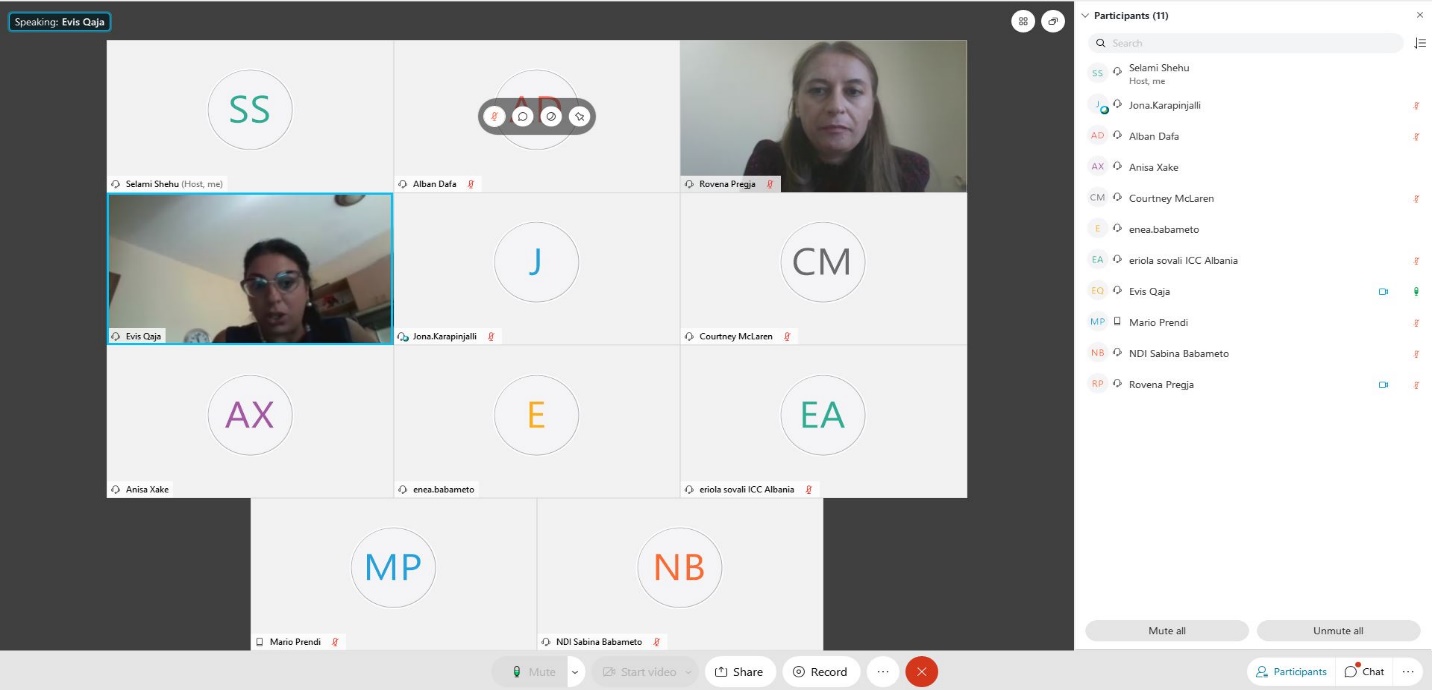 Znj. Evis Qaja, KryeministriaZnj. Rovena Pregja, MD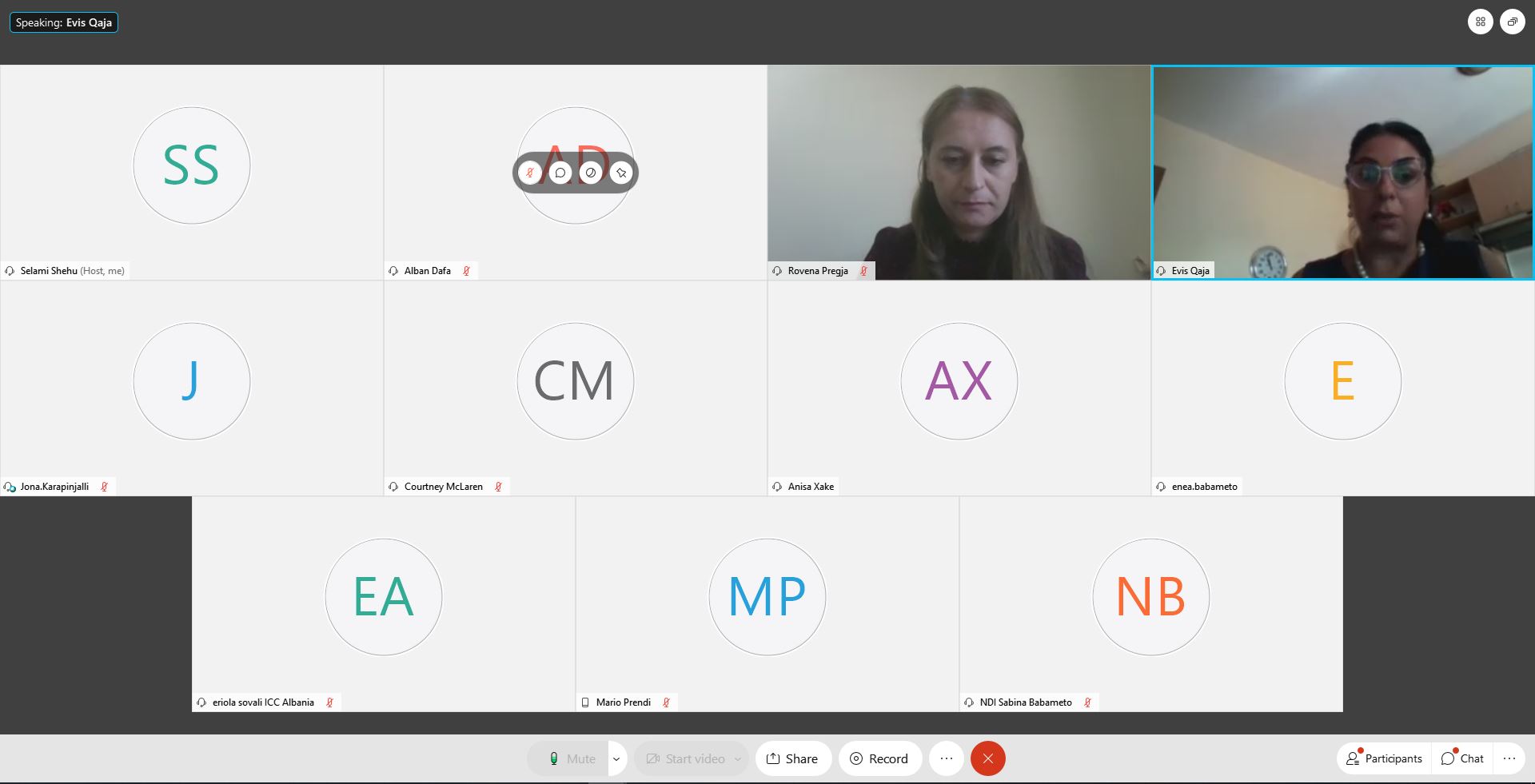 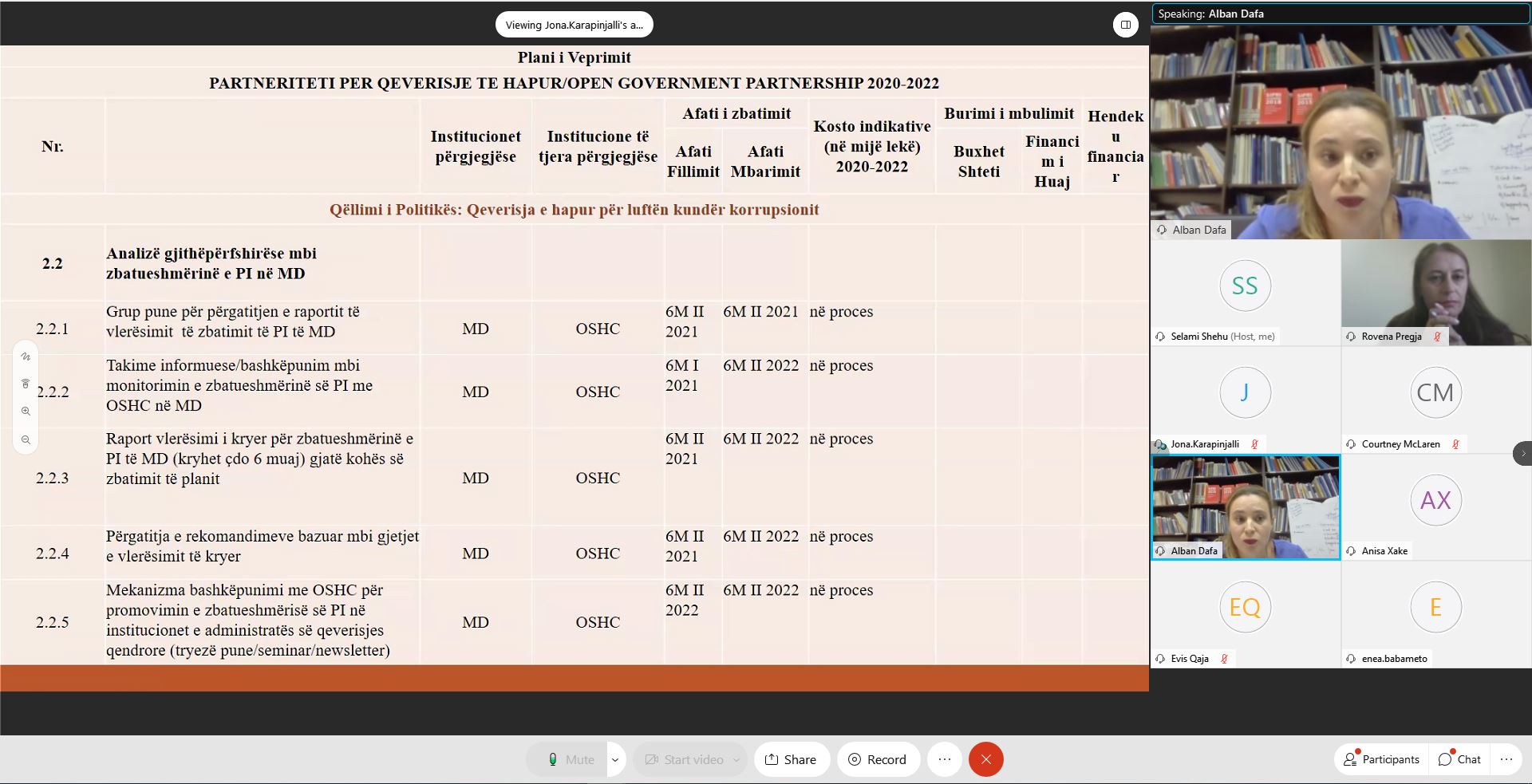 Znj. Rovea Sulstarova,  Instituti për Demokraci dhe Ndërmjetësim (IDM)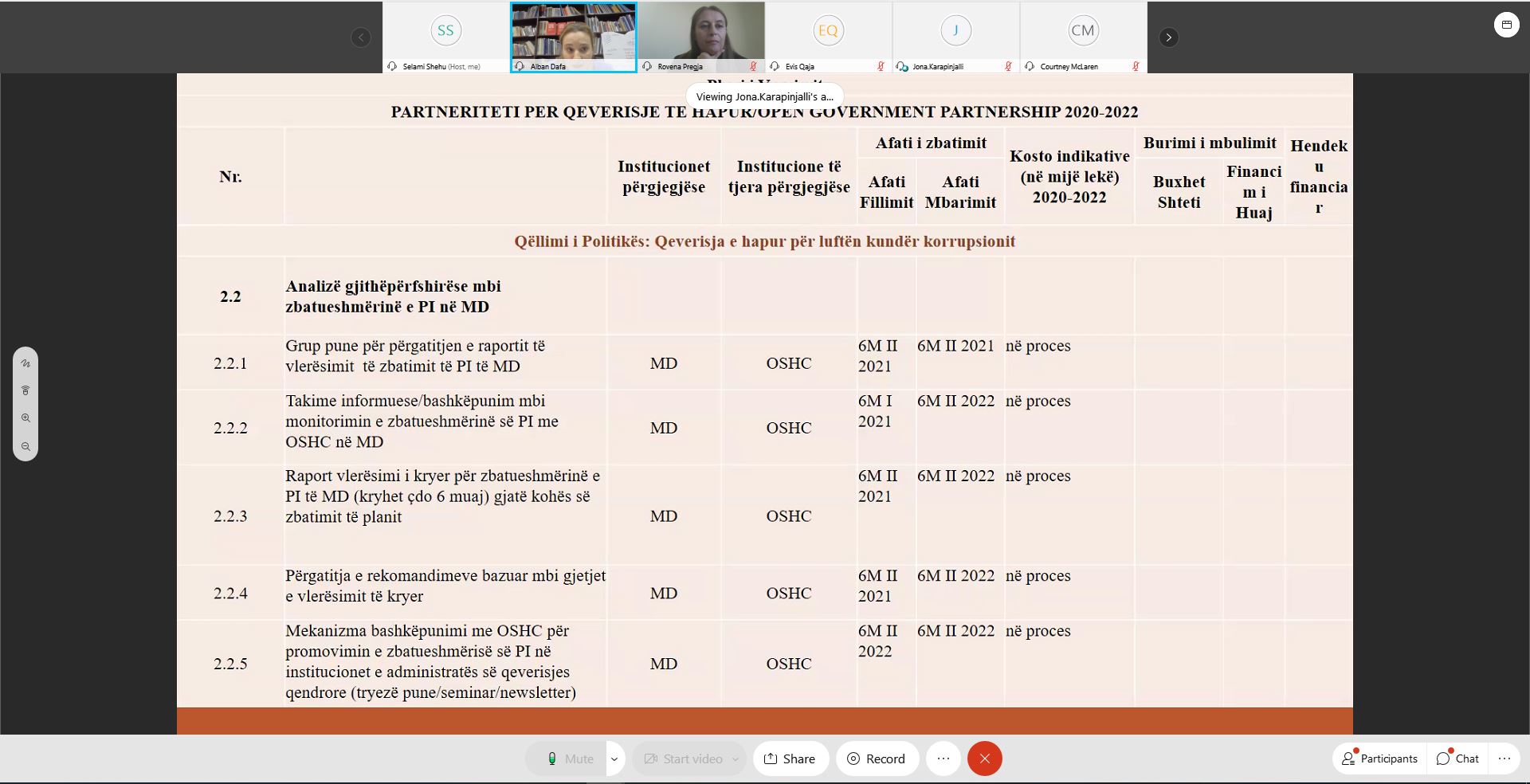 Draft Plani I Veprimit OGP 2020-2022, Komponenti IV, Objektivi Specifik “Planet e Integritetit”.CONSULTATION 1CONSULTATION 1CONSULTATION 1CONSULTATION 1CONSULTATION 1CONSULTATION 1CONSULTATION 1CONSULTATION 1CONSULTATION 1CONSULTATION 1Consultation DetailsConsultation DetailsConsultation DetailsConsultation DetailsConsultation DetailsConsultation DetailsConsultation DetailsConsultation DetailsConsultation DetailsConsultation DetailsPolicy Goal FocusPolicy Goal FocusPolicy Goal FocusPolicy Goal FocusPolicy Goal FocusPolicy Goal FocusOpen government for the fight against corruption/ Integrity PlansOpen government for the fight against corruption/ Integrity PlansOpen government for the fight against corruption/ Integrity PlansOpen government for the fight against corruption/ Integrity PlansLead Focal Point Institution Lead Focal Point Institution Lead Focal Point Institution Lead Focal Point Institution Lead Focal Point Institution Lead Focal Point Institution Znj. Rovena Pregja / znj.  Jona Karapinjalli , Sektori i Programeve në fushën e Antikorrupsionit, Drejtoria e Programeve dhe Projekteve në fushën e Antikorrupsionit,Ministria e Drejtësisë,Znj. Rovena Pregja / znj.  Jona Karapinjalli , Sektori i Programeve në fushën e Antikorrupsionit, Drejtoria e Programeve dhe Projekteve në fushën e Antikorrupsionit,Ministria e Drejtësisë,Znj. Rovena Pregja / znj.  Jona Karapinjalli , Sektori i Programeve në fushën e Antikorrupsionit, Drejtoria e Programeve dhe Projekteve në fushën e Antikorrupsionit,Ministria e Drejtësisë,Znj. Rovena Pregja / znj.  Jona Karapinjalli , Sektori i Programeve në fushën e Antikorrupsionit, Drejtoria e Programeve dhe Projekteve në fushën e Antikorrupsionit,Ministria e Drejtësisë,DateDateDateDateDateDate25/09/202025/09/202025/09/202025/09/2020Consultation Meeting NumberConsultation Meeting NumberConsultation Meeting NumberConsultation Meeting NumberConsultation Meeting NumberConsultation Meeting Number1111Objective of Consultation MeetingObjective of Consultation MeetingObjective of Consultation MeetingObjective of Consultation MeetingObjective of Consultation MeetingObjective of Consultation MeetingObjective of Consultation MeetingObjective of Consultation MeetingObjective of Consultation MeetingObjective of Consultation MeetingËhat ëas the aim of this consultation? 
Please ansëer for all that applyËhat ëas the aim of this consultation? 
Please ansëer for all that applyËhat ëas the aim of this consultation? 
Please ansëer for all that applyËhat ëas the aim of this consultation? 
Please ansëer for all that applyËhat ëas the aim of this consultation? 
Please ansëer for all that applyËhat ëas the aim of this consultation? 
Please ansëer for all that applyDetails: Qëllimi i këtij takimi të parë konsultativ ishte njohja dhe prezantimi i draft planit të veprimit të OGP për komponentin e Antikorrupsionit/Objektivi specifik: Planet e Integritetit, i rishikuar sipas komenteve dhe propozimeve paraprake të përftuara nga ana e shoqërisë civile nëpërmjet pyetësorit online mbi Planet e Integritetit me të gjithe elemtentët kryesorë të një plani veprimi si masat prioritare/aktivitetet, institucionet përgjegjëse, institucionet kontributore/respektive,afatet kohore si dhe  kostot financiare. Gjithashtu, synimi kryesor  i këtij takimi është të garantojë përfshirjen e grupeve të interesit, organizatave të shoqërisë civile, botës akademike dhe çdo të interesuari në hartimin dhe konsolidimin e komponentëve të planit kombëtar të OGP, me qëllim marrjen e komenteve dhe propozimeve konkrete lidhur me përftimin e masave dhe aktiviteteve të reja në funksion të këtij objektivi si dhe në monitorimin e zbatueshmërisë së këtij të fundit.Details: Qëllimi i këtij takimi të parë konsultativ ishte njohja dhe prezantimi i draft planit të veprimit të OGP për komponentin e Antikorrupsionit/Objektivi specifik: Planet e Integritetit, i rishikuar sipas komenteve dhe propozimeve paraprake të përftuara nga ana e shoqërisë civile nëpërmjet pyetësorit online mbi Planet e Integritetit me të gjithe elemtentët kryesorë të një plani veprimi si masat prioritare/aktivitetet, institucionet përgjegjëse, institucionet kontributore/respektive,afatet kohore si dhe  kostot financiare. Gjithashtu, synimi kryesor  i këtij takimi është të garantojë përfshirjen e grupeve të interesit, organizatave të shoqërisë civile, botës akademike dhe çdo të interesuari në hartimin dhe konsolidimin e komponentëve të planit kombëtar të OGP, me qëllim marrjen e komenteve dhe propozimeve konkrete lidhur me përftimin e masave dhe aktiviteteve të reja në funksion të këtij objektivi si dhe në monitorimin e zbatueshmërisë së këtij të fundit.Details: Qëllimi i këtij takimi të parë konsultativ ishte njohja dhe prezantimi i draft planit të veprimit të OGP për komponentin e Antikorrupsionit/Objektivi specifik: Planet e Integritetit, i rishikuar sipas komenteve dhe propozimeve paraprake të përftuara nga ana e shoqërisë civile nëpërmjet pyetësorit online mbi Planet e Integritetit me të gjithe elemtentët kryesorë të një plani veprimi si masat prioritare/aktivitetet, institucionet përgjegjëse, institucionet kontributore/respektive,afatet kohore si dhe  kostot financiare. Gjithashtu, synimi kryesor  i këtij takimi është të garantojë përfshirjen e grupeve të interesit, organizatave të shoqërisë civile, botës akademike dhe çdo të interesuari në hartimin dhe konsolidimin e komponentëve të planit kombëtar të OGP, me qëllim marrjen e komenteve dhe propozimeve konkrete lidhur me përftimin e masave dhe aktiviteteve të reja në funksion të këtij objektivi si dhe në monitorimin e zbatueshmërisë së këtij të fundit.Details: Qëllimi i këtij takimi të parë konsultativ ishte njohja dhe prezantimi i draft planit të veprimit të OGP për komponentin e Antikorrupsionit/Objektivi specifik: Planet e Integritetit, i rishikuar sipas komenteve dhe propozimeve paraprake të përftuara nga ana e shoqërisë civile nëpërmjet pyetësorit online mbi Planet e Integritetit me të gjithe elemtentët kryesorë të një plani veprimi si masat prioritare/aktivitetet, institucionet përgjegjëse, institucionet kontributore/respektive,afatet kohore si dhe  kostot financiare. Gjithashtu, synimi kryesor  i këtij takimi është të garantojë përfshirjen e grupeve të interesit, organizatave të shoqërisë civile, botës akademike dhe çdo të interesuari në hartimin dhe konsolidimin e komponentëve të planit kombëtar të OGP, me qëllim marrjen e komenteve dhe propozimeve konkrete lidhur me përftimin e masave dhe aktiviteteve të reja në funksion të këtij objektivi si dhe në monitorimin e zbatueshmërisë së këtij të fundit.Introduce stakeholders to the proposed policy goal Introduce stakeholders to the proposed policy goal Introduce stakeholders to the proposed policy goal Introduce stakeholders to the proposed policy goal Introduce stakeholders to the proposed policy goal Introduce stakeholders to the proposed policy goal No / YesQëllimi strategjik i këtij plani veprimi synon të garantojë “Qeverisjen e Hapur në luftën kundër korrupsionit” i parë si një pikëtakim bashkëpunues midis institucioneve, shoqëricë civile dhe  botës akademike, Plani i Integritetit është mirëmenduar si një mekanizëm që ka për qëllim  ta bëjë më  të efekshme luftën kundër korrupsiont dhe të garantojë forcimin e kuadrit të transparencës institucionale, forcimin e etikës dhe integritetit të  nëpunësit civil dhe zyrtarëve të lartë publik nëpërmjet parimeve të gjithëpërfshirjes së aktorëve të interesuar.  Drafti i Planit të Veprimit për komponentin e Antikorrupsionit/Planet e Integritetit në zbatim të kalendarit të punës është konsultuar paraprakisht me grupet e interesuara nëpërmjet pyetësorit online. Të gjitha komentet dhe propozimet e marra në këtë fazë të hershme të konsultimit janë reflektuar në draftin e prezantuar në Takimin e parë Konsultativ, i mbajtur më dt. 25/09/2020.  Palët e interesuara në këtë takim kanë ofruar kontributet e tyre respektive lidhur me përditësimin e masave  dhe të aktiviteteve, adresimin e propblematikave të ndryshme në fushën e korrupsionit në vend, kanë identifikuar çëshjet kryesore që lidhen me Anti-Korrupsionin si dhe kanë ofruar zgjidhjet dhe idetë paraprake për të suportuar luftën kundër korrupsionit.Pjesëmarrësit janë noftuar paraprakisht për qëllimin e takimit dhe të draft dokumentit. No / YesQëllimi strategjik i këtij plani veprimi synon të garantojë “Qeverisjen e Hapur në luftën kundër korrupsionit” i parë si një pikëtakim bashkëpunues midis institucioneve, shoqëricë civile dhe  botës akademike, Plani i Integritetit është mirëmenduar si një mekanizëm që ka për qëllim  ta bëjë më  të efekshme luftën kundër korrupsiont dhe të garantojë forcimin e kuadrit të transparencës institucionale, forcimin e etikës dhe integritetit të  nëpunësit civil dhe zyrtarëve të lartë publik nëpërmjet parimeve të gjithëpërfshirjes së aktorëve të interesuar.  Drafti i Planit të Veprimit për komponentin e Antikorrupsionit/Planet e Integritetit në zbatim të kalendarit të punës është konsultuar paraprakisht me grupet e interesuara nëpërmjet pyetësorit online. Të gjitha komentet dhe propozimet e marra në këtë fazë të hershme të konsultimit janë reflektuar në draftin e prezantuar në Takimin e parë Konsultativ, i mbajtur më dt. 25/09/2020.  Palët e interesuara në këtë takim kanë ofruar kontributet e tyre respektive lidhur me përditësimin e masave  dhe të aktiviteteve, adresimin e propblematikave të ndryshme në fushën e korrupsionit në vend, kanë identifikuar çëshjet kryesore që lidhen me Anti-Korrupsionin si dhe kanë ofruar zgjidhjet dhe idetë paraprake për të suportuar luftën kundër korrupsionit.Pjesëmarrësit janë noftuar paraprakisht për qëllimin e takimit dhe të draft dokumentit. No / YesQëllimi strategjik i këtij plani veprimi synon të garantojë “Qeverisjen e Hapur në luftën kundër korrupsionit” i parë si një pikëtakim bashkëpunues midis institucioneve, shoqëricë civile dhe  botës akademike, Plani i Integritetit është mirëmenduar si një mekanizëm që ka për qëllim  ta bëjë më  të efekshme luftën kundër korrupsiont dhe të garantojë forcimin e kuadrit të transparencës institucionale, forcimin e etikës dhe integritetit të  nëpunësit civil dhe zyrtarëve të lartë publik nëpërmjet parimeve të gjithëpërfshirjes së aktorëve të interesuar.  Drafti i Planit të Veprimit për komponentin e Antikorrupsionit/Planet e Integritetit në zbatim të kalendarit të punës është konsultuar paraprakisht me grupet e interesuara nëpërmjet pyetësorit online. Të gjitha komentet dhe propozimet e marra në këtë fazë të hershme të konsultimit janë reflektuar në draftin e prezantuar në Takimin e parë Konsultativ, i mbajtur më dt. 25/09/2020.  Palët e interesuara në këtë takim kanë ofruar kontributet e tyre respektive lidhur me përditësimin e masave  dhe të aktiviteteve, adresimin e propblematikave të ndryshme në fushën e korrupsionit në vend, kanë identifikuar çëshjet kryesore që lidhen me Anti-Korrupsionin si dhe kanë ofruar zgjidhjet dhe idetë paraprake për të suportuar luftën kundër korrupsionit.Pjesëmarrësit janë noftuar paraprakisht për qëllimin e takimit dhe të draft dokumentit. No / YesQëllimi strategjik i këtij plani veprimi synon të garantojë “Qeverisjen e Hapur në luftën kundër korrupsionit” i parë si një pikëtakim bashkëpunues midis institucioneve, shoqëricë civile dhe  botës akademike, Plani i Integritetit është mirëmenduar si një mekanizëm që ka për qëllim  ta bëjë më  të efekshme luftën kundër korrupsiont dhe të garantojë forcimin e kuadrit të transparencës institucionale, forcimin e etikës dhe integritetit të  nëpunësit civil dhe zyrtarëve të lartë publik nëpërmjet parimeve të gjithëpërfshirjes së aktorëve të interesuar.  Drafti i Planit të Veprimit për komponentin e Antikorrupsionit/Planet e Integritetit në zbatim të kalendarit të punës është konsultuar paraprakisht me grupet e interesuara nëpërmjet pyetësorit online. Të gjitha komentet dhe propozimet e marra në këtë fazë të hershme të konsultimit janë reflektuar në draftin e prezantuar në Takimin e parë Konsultativ, i mbajtur më dt. 25/09/2020.  Palët e interesuara në këtë takim kanë ofruar kontributet e tyre respektive lidhur me përditësimin e masave  dhe të aktiviteteve, adresimin e propblematikave të ndryshme në fushën e korrupsionit në vend, kanë identifikuar çëshjet kryesore që lidhen me Anti-Korrupsionin si dhe kanë ofruar zgjidhjet dhe idetë paraprake për të suportuar luftën kundër korrupsionit.Pjesëmarrësit janë noftuar paraprakisht për qëllimin e takimit dhe të draft dokumentit. Introduce stakeholders to the OGP processIntroduce stakeholders to the OGP processIntroduce stakeholders to the OGP processIntroduce stakeholders to the OGP processIntroduce stakeholders to the OGP processIntroduce stakeholders to the OGP processNo / Yes Po. Në Takimin e parë Konsultativ janë ftuar rreth 50 përfaqësues të Organizatave të Shoqërisë Civile, Botës akademike dhe aktorë të tjerë të interesuar të cilëve iu dha mundësia të ofrojnë opinionet dhe sugjerimet e tyre online mbi procesin e rishikimit të masave dhe aktiviteteve respektive të planit të veprimit të OGP 2020-2022. Gjithashtu pjesëmarrësve iu dha mundësia t’i dërgojnë komentet e tyre në rrugë elektronike lidhur me planit e veprimit të OGP 2020-2022 si dhe për Matricën e Prioritizimit.No / Yes Po. Në Takimin e parë Konsultativ janë ftuar rreth 50 përfaqësues të Organizatave të Shoqërisë Civile, Botës akademike dhe aktorë të tjerë të interesuar të cilëve iu dha mundësia të ofrojnë opinionet dhe sugjerimet e tyre online mbi procesin e rishikimit të masave dhe aktiviteteve respektive të planit të veprimit të OGP 2020-2022. Gjithashtu pjesëmarrësve iu dha mundësia t’i dërgojnë komentet e tyre në rrugë elektronike lidhur me planit e veprimit të OGP 2020-2022 si dhe për Matricën e Prioritizimit.No / Yes Po. Në Takimin e parë Konsultativ janë ftuar rreth 50 përfaqësues të Organizatave të Shoqërisë Civile, Botës akademike dhe aktorë të tjerë të interesuar të cilëve iu dha mundësia të ofrojnë opinionet dhe sugjerimet e tyre online mbi procesin e rishikimit të masave dhe aktiviteteve respektive të planit të veprimit të OGP 2020-2022. Gjithashtu pjesëmarrësve iu dha mundësia t’i dërgojnë komentet e tyre në rrugë elektronike lidhur me planit e veprimit të OGP 2020-2022 si dhe për Matricën e Prioritizimit.No / Yes Po. Në Takimin e parë Konsultativ janë ftuar rreth 50 përfaqësues të Organizatave të Shoqërisë Civile, Botës akademike dhe aktorë të tjerë të interesuar të cilëve iu dha mundësia të ofrojnë opinionet dhe sugjerimet e tyre online mbi procesin e rishikimit të masave dhe aktiviteteve respektive të planit të veprimit të OGP 2020-2022. Gjithashtu pjesëmarrësve iu dha mundësia t’i dërgojnë komentet e tyre në rrugë elektronike lidhur me planit e veprimit të OGP 2020-2022 si dhe për Matricën e Prioritizimit.Explain the feedback tools for stakeholdersExplain the feedback tools for stakeholdersExplain the feedback tools for stakeholdersExplain the feedback tools for stakeholdersExplain the feedback tools for stakeholdersExplain the feedback tools for stakeholdersNo / YesNë Takimin e parë Konsultativ, I mbajtur Online nëpërmjet platformës Ëebex, Znj. Pregja realizoi një prezantim të shkurtër  në vija të përgjithshme të procesit të OGP si dhe të detyrimeve dhe angazhimeve konkrete për komponentët respektivë të Ministrisë së Drejtësisë. Znj. Karapinjalli realizoi një prezantim të shkurtër në Poëer Point lidhur me njohjen dhe prezantimin e draft-planit të veprimit të OGP; Komponenti: Antikorrupsion/Planet e Integritet si dhe të dokumentit të perfomancës: Matrica e Prioritizimit.Pjesëmarrësit ofruan kontributin e tyre si dhe propozimet konkrete nëpërmjet takimit të parë online konsultati, i mbajtur nëpëmjet platformës ëebex mbi masat dhe aktivitetet respektive të objektivit specifik “Planet e Integritetit. Gjithashtu, ato ofruan kontributet dhe komentet e tyre nëpërmjet e-mailit  sipas template-d të miratuar nga ana  e Kryeministrisë mbi problematikat, çështjet dhe idetë paraprake lidhur me korrupsionit në vend.No / YesNë Takimin e parë Konsultativ, I mbajtur Online nëpërmjet platformës Ëebex, Znj. Pregja realizoi një prezantim të shkurtër  në vija të përgjithshme të procesit të OGP si dhe të detyrimeve dhe angazhimeve konkrete për komponentët respektivë të Ministrisë së Drejtësisë. Znj. Karapinjalli realizoi një prezantim të shkurtër në Poëer Point lidhur me njohjen dhe prezantimin e draft-planit të veprimit të OGP; Komponenti: Antikorrupsion/Planet e Integritet si dhe të dokumentit të perfomancës: Matrica e Prioritizimit.Pjesëmarrësit ofruan kontributin e tyre si dhe propozimet konkrete nëpërmjet takimit të parë online konsultati, i mbajtur nëpëmjet platformës ëebex mbi masat dhe aktivitetet respektive të objektivit specifik “Planet e Integritetit. Gjithashtu, ato ofruan kontributet dhe komentet e tyre nëpërmjet e-mailit  sipas template-d të miratuar nga ana  e Kryeministrisë mbi problematikat, çështjet dhe idetë paraprake lidhur me korrupsionit në vend.No / YesNë Takimin e parë Konsultativ, I mbajtur Online nëpërmjet platformës Ëebex, Znj. Pregja realizoi një prezantim të shkurtër  në vija të përgjithshme të procesit të OGP si dhe të detyrimeve dhe angazhimeve konkrete për komponentët respektivë të Ministrisë së Drejtësisë. Znj. Karapinjalli realizoi një prezantim të shkurtër në Poëer Point lidhur me njohjen dhe prezantimin e draft-planit të veprimit të OGP; Komponenti: Antikorrupsion/Planet e Integritet si dhe të dokumentit të perfomancës: Matrica e Prioritizimit.Pjesëmarrësit ofruan kontributin e tyre si dhe propozimet konkrete nëpërmjet takimit të parë online konsultati, i mbajtur nëpëmjet platformës ëebex mbi masat dhe aktivitetet respektive të objektivit specifik “Planet e Integritetit. Gjithashtu, ato ofruan kontributet dhe komentet e tyre nëpërmjet e-mailit  sipas template-d të miratuar nga ana  e Kryeministrisë mbi problematikat, çështjet dhe idetë paraprake lidhur me korrupsionit në vend.No / YesNë Takimin e parë Konsultativ, I mbajtur Online nëpërmjet platformës Ëebex, Znj. Pregja realizoi një prezantim të shkurtër  në vija të përgjithshme të procesit të OGP si dhe të detyrimeve dhe angazhimeve konkrete për komponentët respektivë të Ministrisë së Drejtësisë. Znj. Karapinjalli realizoi një prezantim të shkurtër në Poëer Point lidhur me njohjen dhe prezantimin e draft-planit të veprimit të OGP; Komponenti: Antikorrupsion/Planet e Integritet si dhe të dokumentit të perfomancës: Matrica e Prioritizimit.Pjesëmarrësit ofruan kontributin e tyre si dhe propozimet konkrete nëpërmjet takimit të parë online konsultati, i mbajtur nëpëmjet platformës ëebex mbi masat dhe aktivitetet respektive të objektivit specifik “Planet e Integritetit. Gjithashtu, ato ofruan kontributet dhe komentet e tyre nëpërmjet e-mailit  sipas template-d të miratuar nga ana  e Kryeministrisë mbi problematikat, çështjet dhe idetë paraprake lidhur me korrupsionit në vend.Brainstorm ideas ëith stakeholdersBrainstorm ideas ëith stakeholdersBrainstorm ideas ëith stakeholdersBrainstorm ideas ëith stakeholdersBrainstorm ideas ëith stakeholdersBrainstorm ideas ëith stakeholdersNo / YesRishikimi i masave/aktiviteteve të draft PV të OGP, Komponenti IV: objektivi specifik “Planet e Integritetit” sipas propozimeve konkrete të ardhura nga ana e përfaqësuesve të Institutit për Demokraci dhe Ndërmjetësim (IDM), konkretisht si; “Kryerja e vlerësimit të riskut të integritetit dhe PI; Miratimi dhe Publikimi i Metodologjisë së vlerësimit të riskut; Hartimi i një metodologjie për raportin e monitorimit të zbatueshmërisë së PI; Miratimi dhe Publikimi i dokumentit të PI të MD; Takime konsultuese me Grupet e interest/OSHC lidhur me raportin e monitorimit të zbatueshmërisë së PI; Konsultimin me Grupet e Interesit/OSHC të rekomandimeve në kuadër të gjetjeve të vlerësimit të kryer; Rishikimi I PI (në mbështetje të rekomandimeve të lëna)”.No / YesRishikimi i masave/aktiviteteve të draft PV të OGP, Komponenti IV: objektivi specifik “Planet e Integritetit” sipas propozimeve konkrete të ardhura nga ana e përfaqësuesve të Institutit për Demokraci dhe Ndërmjetësim (IDM), konkretisht si; “Kryerja e vlerësimit të riskut të integritetit dhe PI; Miratimi dhe Publikimi i Metodologjisë së vlerësimit të riskut; Hartimi i një metodologjie për raportin e monitorimit të zbatueshmërisë së PI; Miratimi dhe Publikimi i dokumentit të PI të MD; Takime konsultuese me Grupet e interest/OSHC lidhur me raportin e monitorimit të zbatueshmërisë së PI; Konsultimin me Grupet e Interesit/OSHC të rekomandimeve në kuadër të gjetjeve të vlerësimit të kryer; Rishikimi I PI (në mbështetje të rekomandimeve të lëna)”.No / YesRishikimi i masave/aktiviteteve të draft PV të OGP, Komponenti IV: objektivi specifik “Planet e Integritetit” sipas propozimeve konkrete të ardhura nga ana e përfaqësuesve të Institutit për Demokraci dhe Ndërmjetësim (IDM), konkretisht si; “Kryerja e vlerësimit të riskut të integritetit dhe PI; Miratimi dhe Publikimi i Metodologjisë së vlerësimit të riskut; Hartimi i një metodologjie për raportin e monitorimit të zbatueshmërisë së PI; Miratimi dhe Publikimi i dokumentit të PI të MD; Takime konsultuese me Grupet e interest/OSHC lidhur me raportin e monitorimit të zbatueshmërisë së PI; Konsultimin me Grupet e Interesit/OSHC të rekomandimeve në kuadër të gjetjeve të vlerësimit të kryer; Rishikimi I PI (në mbështetje të rekomandimeve të lëna)”.No / YesRishikimi i masave/aktiviteteve të draft PV të OGP, Komponenti IV: objektivi specifik “Planet e Integritetit” sipas propozimeve konkrete të ardhura nga ana e përfaqësuesve të Institutit për Demokraci dhe Ndërmjetësim (IDM), konkretisht si; “Kryerja e vlerësimit të riskut të integritetit dhe PI; Miratimi dhe Publikimi i Metodologjisë së vlerësimit të riskut; Hartimi i një metodologjie për raportin e monitorimit të zbatueshmërisë së PI; Miratimi dhe Publikimi i dokumentit të PI të MD; Takime konsultuese me Grupet e interest/OSHC lidhur me raportin e monitorimit të zbatueshmërisë së PI; Konsultimin me Grupet e Interesit/OSHC të rekomandimeve në kuadër të gjetjeve të vlerësimit të kryer; Rishikimi I PI (në mbështetje të rekomandimeve të lëna)”.Develop further details (milestones, etc.) for ideasDevelop further details (milestones, etc.) for ideasDevelop further details (milestones, etc.) for ideasDevelop further details (milestones, etc.) for ideasDevelop further details (milestones, etc.) for ideasDevelop further details (milestones, etc.) for ideasNo / YesNo / YesNo / YesNo / YesGather feedback on proposed policy goalsGather feedback on proposed policy goalsGather feedback on proposed policy goalsGather feedback on proposed policy goalsGather feedback on proposed policy goalsGather feedback on proposed policy goalsNo / YesMarrë mendime për masat konkrete, aktivitetet në funksion të tyre dhe mbi afatet kohore të zbatimit.No / YesMarrë mendime për masat konkrete, aktivitetet në funksion të tyre dhe mbi afatet kohore të zbatimit.No / YesMarrë mendime për masat konkrete, aktivitetet në funksion të tyre dhe mbi afatet kohore të zbatimit.No / YesMarrë mendime për masat konkrete, aktivitetet në funksion të tyre dhe mbi afatet kohore të zbatimit.Prioritize proposed policy goalsPrioritize proposed policy goalsPrioritize proposed policy goalsPrioritize proposed policy goalsPrioritize proposed policy goalsPrioritize proposed policy goalsNo / YesNo / YesNo / YesNo / YesOther (provide details)Other (provide details)Other (provide details)Other (provide details)Other (provide details)Other (provide details)No / Yes Marrë mendime për masat konkrete, aktivitetet në funksion të tyre dhe mbi afatet kohore të zbatimit.No / Yes Marrë mendime për masat konkrete, aktivitetet në funksion të tyre dhe mbi afatet kohore të zbatimit.No / Yes Marrë mendime për masat konkrete, aktivitetet në funksion të tyre dhe mbi afatet kohore të zbatimit.No / Yes Marrë mendime për masat konkrete, aktivitetet në funksion të tyre dhe mbi afatet kohore të zbatimit.MethodologyMethodologyMethodologyMethodologyMethodologyMethodologyMethodologyMethodologyMethodologyMethodologyNo / YesËhat ëas the format of the meeting? 
Hoë ëere stakeholders able to participate?Ëhat ëas the format of the meeting? 
Hoë ëere stakeholders able to participate?Ëhat ëas the format of the meeting? 
Hoë ëere stakeholders able to participate?Ëhat ëas the format of the meeting? 
Hoë ëere stakeholders able to participate?Ëhat ëas the format of the meeting? 
Hoë ëere stakeholders able to participate?Ëhat ëas the format of the meeting? 
Hoë ëere stakeholders able to participate?Takimi i parë Konsultativ u organizua Online për shkak të pandemisë Covid 19. Natyra e takimit ishte e hapur dhe interaktive. Takimi i parë Konsultativ u organizua Online për shkak të pandemisë Covid 19. Natyra e takimit ishte e hapur dhe interaktive. Takimi i parë Konsultativ u organizua Online për shkak të pandemisë Covid 19. Natyra e takimit ishte e hapur dhe interaktive. Takimi i parë Konsultativ u organizua Online për shkak të pandemisë Covid 19. Natyra e takimit ishte e hapur dhe interaktive. PresentationsPresentationsPresentationsPresentationsPresentationsPresentationsNo / YesPrezantimi i procesit të OGP dhe i komponentëve përbërës të Planit të Veprimit  për Qeverisjen e Hapur 2020-2022.Prezantimi i draft-Planit të Veprimit/ Komponenti antikorupsion:Planet e IntegritetitPrezantimi i Matricës së PrioritizimitNo / YesPrezantimi i procesit të OGP dhe i komponentëve përbërës të Planit të Veprimit  për Qeverisjen e Hapur 2020-2022.Prezantimi i draft-Planit të Veprimit/ Komponenti antikorupsion:Planet e IntegritetitPrezantimi i Matricës së PrioritizimitNo / YesPrezantimi i procesit të OGP dhe i komponentëve përbërës të Planit të Veprimit  për Qeverisjen e Hapur 2020-2022.Prezantimi i draft-Planit të Veprimit/ Komponenti antikorupsion:Planet e IntegritetitPrezantimi i Matricës së PrioritizimitNo / YesPrezantimi i procesit të OGP dhe i komponentëve përbërës të Planit të Veprimit  për Qeverisjen e Hapur 2020-2022.Prezantimi i draft-Planit të Veprimit/ Komponenti antikorupsion:Planet e IntegritetitPrezantimi i Matricës së PrioritizimitDiscussion / Feedback from stakeholdersDiscussion / Feedback from stakeholdersDiscussion / Feedback from stakeholdersDiscussion / Feedback from stakeholdersDiscussion / Feedback from stakeholdersDiscussion / Feedback from stakeholdersNo / YesInstituti për Demokraci dhe Ndërmjetësim (në vijim IDM) ofroi propozime konkrete lidhur me aktivitetet dhe masat në përmirësimin e procesit të transparencës,  kuadrin metodologjik, rolin e institucioneve përgjegjëse/aktorëve të interesuar, rolin e shoqërisë civile kryesisht në monitorimin e zbatueshmërisë së këtij objektivi. Diskutimi u facilitua duke i dhënë mundësinë përfaqësuesve që propozimet e tyre t’i shprehin verbalisht, online nëpërmjet platformës Ëebex dhe më pas via e-mail.No / YesInstituti për Demokraci dhe Ndërmjetësim (në vijim IDM) ofroi propozime konkrete lidhur me aktivitetet dhe masat në përmirësimin e procesit të transparencës,  kuadrin metodologjik, rolin e institucioneve përgjegjëse/aktorëve të interesuar, rolin e shoqërisë civile kryesisht në monitorimin e zbatueshmërisë së këtij objektivi. Diskutimi u facilitua duke i dhënë mundësinë përfaqësuesve që propozimet e tyre t’i shprehin verbalisht, online nëpërmjet platformës Ëebex dhe më pas via e-mail.No / YesInstituti për Demokraci dhe Ndërmjetësim (në vijim IDM) ofroi propozime konkrete lidhur me aktivitetet dhe masat në përmirësimin e procesit të transparencës,  kuadrin metodologjik, rolin e institucioneve përgjegjëse/aktorëve të interesuar, rolin e shoqërisë civile kryesisht në monitorimin e zbatueshmërisë së këtij objektivi. Diskutimi u facilitua duke i dhënë mundësinë përfaqësuesve që propozimet e tyre t’i shprehin verbalisht, online nëpërmjet platformës Ëebex dhe më pas via e-mail.No / YesInstituti për Demokraci dhe Ndërmjetësim (në vijim IDM) ofroi propozime konkrete lidhur me aktivitetet dhe masat në përmirësimin e procesit të transparencës,  kuadrin metodologjik, rolin e institucioneve përgjegjëse/aktorëve të interesuar, rolin e shoqërisë civile kryesisht në monitorimin e zbatueshmërisë së këtij objektivi. Diskutimi u facilitua duke i dhënë mundësinë përfaqësuesve që propozimet e tyre t’i shprehin verbalisht, online nëpërmjet platformës Ëebex dhe më pas via e-mail.Questions and ansëersQuestions and ansëersQuestions and ansëersQuestions and ansëersQuestions and ansëersQuestions and ansëersNo / YesPjesëmrrësve iu dha mundësia për të bërë pyetje, por nuk kishte të tilla.No / YesPjesëmrrësve iu dha mundësia për të bërë pyetje, por nuk kishte të tilla.No / YesPjesëmrrësve iu dha mundësia për të bërë pyetje, por nuk kishte të tilla.No / YesPjesëmrrësve iu dha mundësia për të bërë pyetje, por nuk kishte të tilla.BrainstormingBrainstormingBrainstormingBrainstormingBrainstormingBrainstormingNo / YesPjesëmrrësve iu dha mundësia për të bërë pyetje dhe diskutuar.No / YesPjesëmrrësve iu dha mundësia për të bërë pyetje dhe diskutuar.No / YesPjesëmrrësve iu dha mundësia për të bërë pyetje dhe diskutuar.No / YesPjesëmrrësve iu dha mundësia për të bërë pyetje dhe diskutuar.Stakeholder SelectionStakeholder SelectionStakeholder SelectionStakeholder SelectionStakeholder SelectionStakeholder SelectionDetailsDetailsDetailsDetailsHoë ëere stakeholders selected?Hoë ëere stakeholders selected?Hoë ëere stakeholders selected?Hoë ëere stakeholders selected?Hoë ëere stakeholders selected?Hoë ëere stakeholders selected?Pjesëmarrësit u përzgjodhën nga lista që MD, për fushën e politikave AK ka dhe përdor për të diskutuar dhe ndarë mendime. MD ka një marrëveshje me OSHC, Forumi i Shoqërisë Civile në fushën AK, i krijuar në  Shkurt 2020 (Java e Integritetit) dhe në këtë listë janë të gjithë organizatat që përfshira në këtë Forum.Gjithashtu, pjesëmarrësit u selektuan nga kontaktet dhe eksperiencat e mëparshme të ngjashme me Minstrinë e Drejtësisë.Pjesëmarrësit u përzgjodhën nga lista që MD, për fushën e politikave AK ka dhe përdor për të diskutuar dhe ndarë mendime. MD ka një marrëveshje me OSHC, Forumi i Shoqërisë Civile në fushën AK, i krijuar në  Shkurt 2020 (Java e Integritetit) dhe në këtë listë janë të gjithë organizatat që përfshira në këtë Forum.Gjithashtu, pjesëmarrësit u selektuan nga kontaktet dhe eksperiencat e mëparshme të ngjashme me Minstrinë e Drejtësisë.Pjesëmarrësit u përzgjodhën nga lista që MD, për fushën e politikave AK ka dhe përdor për të diskutuar dhe ndarë mendime. MD ka një marrëveshje me OSHC, Forumi i Shoqërisë Civile në fushën AK, i krijuar në  Shkurt 2020 (Java e Integritetit) dhe në këtë listë janë të gjithë organizatat që përfshira në këtë Forum.Gjithashtu, pjesëmarrësit u selektuan nga kontaktet dhe eksperiencat e mëparshme të ngjashme me Minstrinë e Drejtësisë.Pjesëmarrësit u përzgjodhën nga lista që MD, për fushën e politikave AK ka dhe përdor për të diskutuar dhe ndarë mendime. MD ka një marrëveshje me OSHC, Forumi i Shoqërisë Civile në fushën AK, i krijuar në  Shkurt 2020 (Java e Integritetit) dhe në këtë listë janë të gjithë organizatat që përfshira në këtë Forum.Gjithashtu, pjesëmarrësit u selektuan nga kontaktet dhe eksperiencat e mëparshme të ngjashme me Minstrinë e Drejtësisë.Hoë ëere stakeholders contacted?Hoë ëere stakeholders contacted?Hoë ëere stakeholders contacted?Hoë ëere stakeholders contacted?Hoë ëere stakeholders contacted?Hoë ëere stakeholders contacted?Palët e interesuara u kontaktuan në rrugë elektronike/ via e-mail/ telefon. Agjenda e takimit u publikua parapakisht edhe në linkun e OGP – Albania- komponenti antikorrupsioni.Palët e interesuara u kontaktuan në rrugë elektronike/ via e-mail/ telefon. Agjenda e takimit u publikua parapakisht edhe në linkun e OGP – Albania- komponenti antikorrupsioni.Palët e interesuara u kontaktuan në rrugë elektronike/ via e-mail/ telefon. Agjenda e takimit u publikua parapakisht edhe në linkun e OGP – Albania- komponenti antikorrupsioni.Palët e interesuara u kontaktuan në rrugë elektronike/ via e-mail/ telefon. Agjenda e takimit u publikua parapakisht edhe në linkun e OGP – Albania- komponenti antikorrupsioni.Hoë many stakeholders ëere contacted?Hoë many stakeholders ëere contacted?Hoë many stakeholders ëere contacted?Hoë many stakeholders ëere contacted?Hoë many stakeholders ëere contacted?Hoë many stakeholders ëere contacted?(Rreth) 50(Rreth) 50(Rreth) 50(Rreth) 50Ëas the consultation announced publically? (via ëebsites, social media, etc.)Ëas the consultation announced publically? (via ëebsites, social media, etc.)Ëas the consultation announced publically? (via ëebsites, social media, etc.)Ëas the consultation announced publically? (via ëebsites, social media, etc.)Ëas the consultation announced publically? (via ëebsites, social media, etc.)Ëas the consultation announced publically? (via ëebsites, social media, etc.)Po. Procesi i parakonsultimit është njoftuar në faqen zyrtare të OGP/Albania.Njoftimi është kryer vetëm në rrugë elektronike/via-email dhe telefon.Po. Procesi i parakonsultimit është njoftuar në faqen zyrtare të OGP/Albania.Njoftimi është kryer vetëm në rrugë elektronike/via-email dhe telefon.Po. Procesi i parakonsultimit është njoftuar në faqen zyrtare të OGP/Albania.Njoftimi është kryer vetëm në rrugë elektronike/via-email dhe telefon.Po. Procesi i parakonsultimit është njoftuar në faqen zyrtare të OGP/Albania.Njoftimi është kryer vetëm në rrugë elektronike/via-email dhe telefon.Ëere stakeholders reminded?Ëere stakeholders reminded?Ëere stakeholders reminded?Ëere stakeholders reminded?Ëere stakeholders reminded?Ëere stakeholders reminded?Po. Palët e interesuara dhe të ftuara në këtë proces janë rikujtuar në rrugë elektronike/ via- e-mail/Telefon.Po. Palët e interesuara dhe të ftuara në këtë proces janë rikujtuar në rrugë elektronike/ via- e-mail/Telefon.Po. Palët e interesuara dhe të ftuara në këtë proces janë rikujtuar në rrugë elektronike/ via- e-mail/Telefon.Po. Palët e interesuara dhe të ftuara në këtë proces janë rikujtuar në rrugë elektronike/ via- e-mail/Telefon.Results/ FindingsResults/ FindingsResults/ FindingsResults/ FindingsResults/ FindingsResults/ FindingsResults/ FindingsResults/ FindingsResults/ FindingsResults/ FindingsStakeholder ContributionsStakeholder ContributionsStakeholder ContributionsStakeholder ContributionsStakeholder ContributionsStakeholder ContributionsDetails Details Details Details Hoë many stakeholders attended?Hoë many stakeholders attended?Hoë many stakeholders attended?Hoë many stakeholders attended?Hoë many stakeholders attended?Hoë many stakeholders attended?4 Organizata të Shoqërisë Civile/ Total  6 pjesëmarrës.4 Organizata të Shoqërisë Civile/ Total  6 pjesëmarrës.4 Organizata të Shoqërisë Civile/ Total  6 pjesëmarrës.4 Organizata të Shoqërisë Civile/ Total  6 pjesëmarrës.Did stakeholders contribute? Did stakeholders contribute? Did stakeholders contribute? Did stakeholders contribute? Did stakeholders contribute? Did stakeholders contribute? PoPoPoPoMain issues identified by stakeholdersMain issues identified by stakeholdersMain issues identified by stakeholdersMain issues identified by stakeholdersMain issues identified by stakeholdersMain issues identified by stakeholdersTransparenca në fushën e prokurimeve publike/PPP në administratën Publike.Reforma në administratën publike me qëllim përmirësimin e shërbimeve publike dhe promovimin e etikës dhe transparencës.Transparenca në fushën e prokurimeve publike/PPP në administratën Publike.Reforma në administratën publike me qëllim përmirësimin e shërbimeve publike dhe promovimin e etikës dhe transparencës.Transparenca në fushën e prokurimeve publike/PPP në administratën Publike.Reforma në administratën publike me qëllim përmirësimin e shërbimeve publike dhe promovimin e etikës dhe transparencës.Transparenca në fushën e prokurimeve publike/PPP në administratën Publike.Reforma në administratën publike me qëllim përmirësimin e shërbimeve publike dhe promovimin e etikës dhe transparencës.Main recommendations from stakeholders?Main recommendations from stakeholders?Main recommendations from stakeholders?Main recommendations from stakeholders?Main recommendations from stakeholders?Main recommendations from stakeholders?Po. Instituti për Demokraci dhe Ndërmjetësim rekomandoi  forcimin e një qasjeje normative për të kontrolluar korrupsionin, etikën dhe llogaridhënien. Gjithashtu rekomadoi rritjen dhe forcimin e përpjekjeve lidhur me krijimin e ligjeve, kodet e sjelljes dhe akte të tjera nënligjore, organizimin e mekanizmave të mbikëqyrjes në fushën e anti-korrupsionit, forcimin dhe rritjen e transparencës në fushën e prokurimeve publike/PPP në administratën publike si dhe  kryerjen e një reforme në administratën publike me qëllim përmirësimin e shërbimeve publike dhe promovimin e etikës dhe transparencës.Po. Instituti për Demokraci dhe Ndërmjetësim rekomandoi  forcimin e një qasjeje normative për të kontrolluar korrupsionin, etikën dhe llogaridhënien. Gjithashtu rekomadoi rritjen dhe forcimin e përpjekjeve lidhur me krijimin e ligjeve, kodet e sjelljes dhe akte të tjera nënligjore, organizimin e mekanizmave të mbikëqyrjes në fushën e anti-korrupsionit, forcimin dhe rritjen e transparencës në fushën e prokurimeve publike/PPP në administratën publike si dhe  kryerjen e një reforme në administratën publike me qëllim përmirësimin e shërbimeve publike dhe promovimin e etikës dhe transparencës.Po. Instituti për Demokraci dhe Ndërmjetësim rekomandoi  forcimin e një qasjeje normative për të kontrolluar korrupsionin, etikën dhe llogaridhënien. Gjithashtu rekomadoi rritjen dhe forcimin e përpjekjeve lidhur me krijimin e ligjeve, kodet e sjelljes dhe akte të tjera nënligjore, organizimin e mekanizmave të mbikëqyrjes në fushën e anti-korrupsionit, forcimin dhe rritjen e transparencës në fushën e prokurimeve publike/PPP në administratën publike si dhe  kryerjen e një reforme në administratën publike me qëllim përmirësimin e shërbimeve publike dhe promovimin e etikës dhe transparencës.Po. Instituti për Demokraci dhe Ndërmjetësim rekomandoi  forcimin e një qasjeje normative për të kontrolluar korrupsionin, etikën dhe llogaridhënien. Gjithashtu rekomadoi rritjen dhe forcimin e përpjekjeve lidhur me krijimin e ligjeve, kodet e sjelljes dhe akte të tjera nënligjore, organizimin e mekanizmave të mbikëqyrjes në fushën e anti-korrupsionit, forcimin dhe rritjen e transparencës në fushën e prokurimeve publike/PPP në administratën publike si dhe  kryerjen e një reforme në administratën publike me qëllim përmirësimin e shërbimeve publike dhe promovimin e etikës dhe transparencës.Shortcomings Identified & Preparations for Next Consultation Shortcomings Identified & Preparations for Next Consultation Shortcomings Identified & Preparations for Next Consultation Shortcomings Identified & Preparations for Next Consultation Shortcomings Identified & Preparations for Next Consultation Shortcomings Identified & Preparations for Next Consultation Shortcomings Identified & Preparations for Next Consultation Shortcomings Identified & Preparations for Next Consultation Shortcomings Identified & Preparations for Next Consultation Shortcomings Identified & Preparations for Next Consultation Details Details Details Details Limitations in stakeholder attendanceLimitations in stakeholder attendanceLimitations in stakeholder attendanceLimitations in stakeholder attendanceLimitations in stakeholder attendanceLimitations in stakeholder attendancePo. U ftuan vetëm 50 subjekte në rrugë elektronike (email) (OSHC). Po. U ftuan vetëm 50 subjekte në rrugë elektronike (email) (OSHC). Po. U ftuan vetëm 50 subjekte në rrugë elektronike (email) (OSHC). Po. U ftuan vetëm 50 subjekte në rrugë elektronike (email) (OSHC). Limitations in stakeholder participationLimitations in stakeholder participationLimitations in stakeholder participationLimitations in stakeholder participationLimitations in stakeholder participationLimitations in stakeholder participationPo. Mungesa e angazhimitPo. Mungesa e angazhimitPo. Mungesa e angazhimitPo. Mungesa e angazhimitËhat can be done to improve attendance?Ëhat can be done to improve attendance?Ëhat can be done to improve attendance?Ëhat can be done to improve attendance?Ëhat can be done to improve attendance?Ëhat can be done to improve attendance?Njoftimi shtypi- Ftesë e Hapur/ Promovimi në rrjete sociale i eventit.Njoftimi shtypi- Ftesë e Hapur/ Promovimi në rrjete sociale i eventit.Njoftimi shtypi- Ftesë e Hapur/ Promovimi në rrjete sociale i eventit.Njoftimi shtypi- Ftesë e Hapur/ Promovimi në rrjete sociale i eventit.Ëhat can be done to improve participation in the next meeting?Ëhat can be done to improve participation in the next meeting?Ëhat can be done to improve participation in the next meeting?Ëhat can be done to improve participation in the next meeting?Ëhat can be done to improve participation in the next meeting?Ëhat can be done to improve participation in the next meeting?Organizimi i një “Brainstorming”/ stuhi mendimeshOrganizimi i një “Brainstorming”/ stuhi mendimeshOrganizimi i një “Brainstorming”/ stuhi mendimeshOrganizimi i një “Brainstorming”/ stuhi mendimeshStakeholder FeedbackStakeholder FeedbackStakeholder FeedbackStakeholder FeedbackStakeholder FeedbackStakeholder FeedbackStakeholder FeedbackStakeholder FeedbackStakeholder FeedbackStakeholder FeedbackName:Znj. Rovena SulstarovaZnj. Rovena SulstarovaOrganization/
Affiliation:Instituti për Demokraci dhe Ndërmjetësimhttps://idmalbania.org/Instituti për Demokraci dhe Ndërmjetësimhttps://idmalbania.org/Instituti për Demokraci dhe Ndërmjetësimhttps://idmalbania.org/Position:Position:Menaxher i Programit të Qeverisjes/ Eksperte ligjore Comments/ Issues Raised /Feedback/ IdeasComments/ Issues Raised /Feedback/ IdeasComments/ Issues Raised /Feedback/ IdeasComments/ Issues Raised /Feedback/ IdeasComments/ Issues Raised /Feedback/ IdeasComments/ Issues Raised /Feedback/ IdeasComments/ Issues Raised /Feedback/ IdeasComments/ Issues Raised /Feedback/ IdeasComments/ Issues Raised /Feedback/ IdeasComments/ Issues Raised /Feedback/ IdeasComments:Një qasje normative për të kontrolluar korrupsionin, etikën dhe llogaridhënien.Mungesa e përgjegjësisë etike për të kontrolluar korrupsionin dhe sjelljen oportuniste të nëpunësit publik.Përpjekjet anti-korrupsion përfshijnë krijimin e ligjeve, kodet e sjelljes dhe akte të tjera nënligjore, organizimin e mekanizmave të mbikëqyrjes, përqindjen e buxheteve të audituara, përqindjen e rekrutimit të nëpunësve të rinj publik nga provimet dhe kriteret e tjera të meritës dhe numrin e sistemeve të kontabilitetit financiar që veprojnë nën një koncept i menaxhimit të integritetit institucional.______________________________________________________________________________________________Issues RaisedTransparenca në fushën e prokurimeve publike/PPP në administratën publike.Reforma në administratën publike me qëllim përmirësimin e shërbimeve publike dhe promovimin e etikës dhe transparencës.______________________________________________________________________________________________Feedback:Rishikimi i masave dhe aktiviteteve/ përditësimi i tyre  për masën prioritare 1 dhe 2,konkretisht si; Kryerja e vlerësimit të riskut të integritetit dhe PI;Miratimi dhe Publikimi i Metodologjisë së vlerësimit të riskut; Hartimi i një metodologjie për raportin e monitorimit të zbatueshmërisë së PI; Miratimi dhe Publikimi i dokumentit të PI të MD; Takime konsultuese me Grupet e interest/OSHC lidhur me raportin e monitorimit të zbatueshmërisë së PI;Konsultimin me Grupet e Interesit/OSHC të rekomandimeve në kuadër të gjetjeve të vlerësimit të kryer;Rishikimi I PI (në mbështetje të rekomandimeve të lëna).Comments:Një qasje normative për të kontrolluar korrupsionin, etikën dhe llogaridhënien.Mungesa e përgjegjësisë etike për të kontrolluar korrupsionin dhe sjelljen oportuniste të nëpunësit publik.Përpjekjet anti-korrupsion përfshijnë krijimin e ligjeve, kodet e sjelljes dhe akte të tjera nënligjore, organizimin e mekanizmave të mbikëqyrjes, përqindjen e buxheteve të audituara, përqindjen e rekrutimit të nëpunësve të rinj publik nga provimet dhe kriteret e tjera të meritës dhe numrin e sistemeve të kontabilitetit financiar që veprojnë nën një koncept i menaxhimit të integritetit institucional.______________________________________________________________________________________________Issues RaisedTransparenca në fushën e prokurimeve publike/PPP në administratën publike.Reforma në administratën publike me qëllim përmirësimin e shërbimeve publike dhe promovimin e etikës dhe transparencës.______________________________________________________________________________________________Feedback:Rishikimi i masave dhe aktiviteteve/ përditësimi i tyre  për masën prioritare 1 dhe 2,konkretisht si; Kryerja e vlerësimit të riskut të integritetit dhe PI;Miratimi dhe Publikimi i Metodologjisë së vlerësimit të riskut; Hartimi i një metodologjie për raportin e monitorimit të zbatueshmërisë së PI; Miratimi dhe Publikimi i dokumentit të PI të MD; Takime konsultuese me Grupet e interest/OSHC lidhur me raportin e monitorimit të zbatueshmërisë së PI;Konsultimin me Grupet e Interesit/OSHC të rekomandimeve në kuadër të gjetjeve të vlerësimit të kryer;Rishikimi I PI (në mbështetje të rekomandimeve të lëna).Comments:Një qasje normative për të kontrolluar korrupsionin, etikën dhe llogaridhënien.Mungesa e përgjegjësisë etike për të kontrolluar korrupsionin dhe sjelljen oportuniste të nëpunësit publik.Përpjekjet anti-korrupsion përfshijnë krijimin e ligjeve, kodet e sjelljes dhe akte të tjera nënligjore, organizimin e mekanizmave të mbikëqyrjes, përqindjen e buxheteve të audituara, përqindjen e rekrutimit të nëpunësve të rinj publik nga provimet dhe kriteret e tjera të meritës dhe numrin e sistemeve të kontabilitetit financiar që veprojnë nën një koncept i menaxhimit të integritetit institucional.______________________________________________________________________________________________Issues RaisedTransparenca në fushën e prokurimeve publike/PPP në administratën publike.Reforma në administratën publike me qëllim përmirësimin e shërbimeve publike dhe promovimin e etikës dhe transparencës.______________________________________________________________________________________________Feedback:Rishikimi i masave dhe aktiviteteve/ përditësimi i tyre  për masën prioritare 1 dhe 2,konkretisht si; Kryerja e vlerësimit të riskut të integritetit dhe PI;Miratimi dhe Publikimi i Metodologjisë së vlerësimit të riskut; Hartimi i një metodologjie për raportin e monitorimit të zbatueshmërisë së PI; Miratimi dhe Publikimi i dokumentit të PI të MD; Takime konsultuese me Grupet e interest/OSHC lidhur me raportin e monitorimit të zbatueshmërisë së PI;Konsultimin me Grupet e Interesit/OSHC të rekomandimeve në kuadër të gjetjeve të vlerësimit të kryer;Rishikimi I PI (në mbështetje të rekomandimeve të lëna).Comments:Një qasje normative për të kontrolluar korrupsionin, etikën dhe llogaridhënien.Mungesa e përgjegjësisë etike për të kontrolluar korrupsionin dhe sjelljen oportuniste të nëpunësit publik.Përpjekjet anti-korrupsion përfshijnë krijimin e ligjeve, kodet e sjelljes dhe akte të tjera nënligjore, organizimin e mekanizmave të mbikëqyrjes, përqindjen e buxheteve të audituara, përqindjen e rekrutimit të nëpunësve të rinj publik nga provimet dhe kriteret e tjera të meritës dhe numrin e sistemeve të kontabilitetit financiar që veprojnë nën një koncept i menaxhimit të integritetit institucional.______________________________________________________________________________________________Issues RaisedTransparenca në fushën e prokurimeve publike/PPP në administratën publike.Reforma në administratën publike me qëllim përmirësimin e shërbimeve publike dhe promovimin e etikës dhe transparencës.______________________________________________________________________________________________Feedback:Rishikimi i masave dhe aktiviteteve/ përditësimi i tyre  për masën prioritare 1 dhe 2,konkretisht si; Kryerja e vlerësimit të riskut të integritetit dhe PI;Miratimi dhe Publikimi i Metodologjisë së vlerësimit të riskut; Hartimi i një metodologjie për raportin e monitorimit të zbatueshmërisë së PI; Miratimi dhe Publikimi i dokumentit të PI të MD; Takime konsultuese me Grupet e interest/OSHC lidhur me raportin e monitorimit të zbatueshmërisë së PI;Konsultimin me Grupet e Interesit/OSHC të rekomandimeve në kuadër të gjetjeve të vlerësimit të kryer;Rishikimi I PI (në mbështetje të rekomandimeve të lëna).Comments:Një qasje normative për të kontrolluar korrupsionin, etikën dhe llogaridhënien.Mungesa e përgjegjësisë etike për të kontrolluar korrupsionin dhe sjelljen oportuniste të nëpunësit publik.Përpjekjet anti-korrupsion përfshijnë krijimin e ligjeve, kodet e sjelljes dhe akte të tjera nënligjore, organizimin e mekanizmave të mbikëqyrjes, përqindjen e buxheteve të audituara, përqindjen e rekrutimit të nëpunësve të rinj publik nga provimet dhe kriteret e tjera të meritës dhe numrin e sistemeve të kontabilitetit financiar që veprojnë nën një koncept i menaxhimit të integritetit institucional.______________________________________________________________________________________________Issues RaisedTransparenca në fushën e prokurimeve publike/PPP në administratën publike.Reforma në administratën publike me qëllim përmirësimin e shërbimeve publike dhe promovimin e etikës dhe transparencës.______________________________________________________________________________________________Feedback:Rishikimi i masave dhe aktiviteteve/ përditësimi i tyre  për masën prioritare 1 dhe 2,konkretisht si; Kryerja e vlerësimit të riskut të integritetit dhe PI;Miratimi dhe Publikimi i Metodologjisë së vlerësimit të riskut; Hartimi i një metodologjie për raportin e monitorimit të zbatueshmërisë së PI; Miratimi dhe Publikimi i dokumentit të PI të MD; Takime konsultuese me Grupet e interest/OSHC lidhur me raportin e monitorimit të zbatueshmërisë së PI;Konsultimin me Grupet e Interesit/OSHC të rekomandimeve në kuadër të gjetjeve të vlerësimit të kryer;Rishikimi I PI (në mbështetje të rekomandimeve të lëna).Comments:Një qasje normative për të kontrolluar korrupsionin, etikën dhe llogaridhënien.Mungesa e përgjegjësisë etike për të kontrolluar korrupsionin dhe sjelljen oportuniste të nëpunësit publik.Përpjekjet anti-korrupsion përfshijnë krijimin e ligjeve, kodet e sjelljes dhe akte të tjera nënligjore, organizimin e mekanizmave të mbikëqyrjes, përqindjen e buxheteve të audituara, përqindjen e rekrutimit të nëpunësve të rinj publik nga provimet dhe kriteret e tjera të meritës dhe numrin e sistemeve të kontabilitetit financiar që veprojnë nën një koncept i menaxhimit të integritetit institucional.______________________________________________________________________________________________Issues RaisedTransparenca në fushën e prokurimeve publike/PPP në administratën publike.Reforma në administratën publike me qëllim përmirësimin e shërbimeve publike dhe promovimin e etikës dhe transparencës.______________________________________________________________________________________________Feedback:Rishikimi i masave dhe aktiviteteve/ përditësimi i tyre  për masën prioritare 1 dhe 2,konkretisht si; Kryerja e vlerësimit të riskut të integritetit dhe PI;Miratimi dhe Publikimi i Metodologjisë së vlerësimit të riskut; Hartimi i një metodologjie për raportin e monitorimit të zbatueshmërisë së PI; Miratimi dhe Publikimi i dokumentit të PI të MD; Takime konsultuese me Grupet e interest/OSHC lidhur me raportin e monitorimit të zbatueshmërisë së PI;Konsultimin me Grupet e Interesit/OSHC të rekomandimeve në kuadër të gjetjeve të vlerësimit të kryer;Rishikimi I PI (në mbështetje të rekomandimeve të lëna).Comments:Një qasje normative për të kontrolluar korrupsionin, etikën dhe llogaridhënien.Mungesa e përgjegjësisë etike për të kontrolluar korrupsionin dhe sjelljen oportuniste të nëpunësit publik.Përpjekjet anti-korrupsion përfshijnë krijimin e ligjeve, kodet e sjelljes dhe akte të tjera nënligjore, organizimin e mekanizmave të mbikëqyrjes, përqindjen e buxheteve të audituara, përqindjen e rekrutimit të nëpunësve të rinj publik nga provimet dhe kriteret e tjera të meritës dhe numrin e sistemeve të kontabilitetit financiar që veprojnë nën një koncept i menaxhimit të integritetit institucional.______________________________________________________________________________________________Issues RaisedTransparenca në fushën e prokurimeve publike/PPP në administratën publike.Reforma në administratën publike me qëllim përmirësimin e shërbimeve publike dhe promovimin e etikës dhe transparencës.______________________________________________________________________________________________Feedback:Rishikimi i masave dhe aktiviteteve/ përditësimi i tyre  për masën prioritare 1 dhe 2,konkretisht si; Kryerja e vlerësimit të riskut të integritetit dhe PI;Miratimi dhe Publikimi i Metodologjisë së vlerësimit të riskut; Hartimi i një metodologjie për raportin e monitorimit të zbatueshmërisë së PI; Miratimi dhe Publikimi i dokumentit të PI të MD; Takime konsultuese me Grupet e interest/OSHC lidhur me raportin e monitorimit të zbatueshmërisë së PI;Konsultimin me Grupet e Interesit/OSHC të rekomandimeve në kuadër të gjetjeve të vlerësimit të kryer;Rishikimi I PI (në mbështetje të rekomandimeve të lëna).Comments:Një qasje normative për të kontrolluar korrupsionin, etikën dhe llogaridhënien.Mungesa e përgjegjësisë etike për të kontrolluar korrupsionin dhe sjelljen oportuniste të nëpunësit publik.Përpjekjet anti-korrupsion përfshijnë krijimin e ligjeve, kodet e sjelljes dhe akte të tjera nënligjore, organizimin e mekanizmave të mbikëqyrjes, përqindjen e buxheteve të audituara, përqindjen e rekrutimit të nëpunësve të rinj publik nga provimet dhe kriteret e tjera të meritës dhe numrin e sistemeve të kontabilitetit financiar që veprojnë nën një koncept i menaxhimit të integritetit institucional.______________________________________________________________________________________________Issues RaisedTransparenca në fushën e prokurimeve publike/PPP në administratën publike.Reforma në administratën publike me qëllim përmirësimin e shërbimeve publike dhe promovimin e etikës dhe transparencës.______________________________________________________________________________________________Feedback:Rishikimi i masave dhe aktiviteteve/ përditësimi i tyre  për masën prioritare 1 dhe 2,konkretisht si; Kryerja e vlerësimit të riskut të integritetit dhe PI;Miratimi dhe Publikimi i Metodologjisë së vlerësimit të riskut; Hartimi i një metodologjie për raportin e monitorimit të zbatueshmërisë së PI; Miratimi dhe Publikimi i dokumentit të PI të MD; Takime konsultuese me Grupet e interest/OSHC lidhur me raportin e monitorimit të zbatueshmërisë së PI;Konsultimin me Grupet e Interesit/OSHC të rekomandimeve në kuadër të gjetjeve të vlerësimit të kryer;Rishikimi I PI (në mbështetje të rekomandimeve të lëna).Comments:Një qasje normative për të kontrolluar korrupsionin, etikën dhe llogaridhënien.Mungesa e përgjegjësisë etike për të kontrolluar korrupsionin dhe sjelljen oportuniste të nëpunësit publik.Përpjekjet anti-korrupsion përfshijnë krijimin e ligjeve, kodet e sjelljes dhe akte të tjera nënligjore, organizimin e mekanizmave të mbikëqyrjes, përqindjen e buxheteve të audituara, përqindjen e rekrutimit të nëpunësve të rinj publik nga provimet dhe kriteret e tjera të meritës dhe numrin e sistemeve të kontabilitetit financiar që veprojnë nën një koncept i menaxhimit të integritetit institucional.______________________________________________________________________________________________Issues RaisedTransparenca në fushën e prokurimeve publike/PPP në administratën publike.Reforma në administratën publike me qëllim përmirësimin e shërbimeve publike dhe promovimin e etikës dhe transparencës.______________________________________________________________________________________________Feedback:Rishikimi i masave dhe aktiviteteve/ përditësimi i tyre  për masën prioritare 1 dhe 2,konkretisht si; Kryerja e vlerësimit të riskut të integritetit dhe PI;Miratimi dhe Publikimi i Metodologjisë së vlerësimit të riskut; Hartimi i një metodologjie për raportin e monitorimit të zbatueshmërisë së PI; Miratimi dhe Publikimi i dokumentit të PI të MD; Takime konsultuese me Grupet e interest/OSHC lidhur me raportin e monitorimit të zbatueshmërisë së PI;Konsultimin me Grupet e Interesit/OSHC të rekomandimeve në kuadër të gjetjeve të vlerësimit të kryer;Rishikimi I PI (në mbështetje të rekomandimeve të lëna).Comments:Një qasje normative për të kontrolluar korrupsionin, etikën dhe llogaridhënien.Mungesa e përgjegjësisë etike për të kontrolluar korrupsionin dhe sjelljen oportuniste të nëpunësit publik.Përpjekjet anti-korrupsion përfshijnë krijimin e ligjeve, kodet e sjelljes dhe akte të tjera nënligjore, organizimin e mekanizmave të mbikëqyrjes, përqindjen e buxheteve të audituara, përqindjen e rekrutimit të nëpunësve të rinj publik nga provimet dhe kriteret e tjera të meritës dhe numrin e sistemeve të kontabilitetit financiar që veprojnë nën një koncept i menaxhimit të integritetit institucional.______________________________________________________________________________________________Issues RaisedTransparenca në fushën e prokurimeve publike/PPP në administratën publike.Reforma në administratën publike me qëllim përmirësimin e shërbimeve publike dhe promovimin e etikës dhe transparencës.______________________________________________________________________________________________Feedback:Rishikimi i masave dhe aktiviteteve/ përditësimi i tyre  për masën prioritare 1 dhe 2,konkretisht si; Kryerja e vlerësimit të riskut të integritetit dhe PI;Miratimi dhe Publikimi i Metodologjisë së vlerësimit të riskut; Hartimi i një metodologjie për raportin e monitorimit të zbatueshmërisë së PI; Miratimi dhe Publikimi i dokumentit të PI të MD; Takime konsultuese me Grupet e interest/OSHC lidhur me raportin e monitorimit të zbatueshmërisë së PI;Konsultimin me Grupet e Interesit/OSHC të rekomandimeve në kuadër të gjetjeve të vlerësimit të kryer;Rishikimi I PI (në mbështetje të rekomandimeve të lëna).STAKEHOLDER  ATTENDANCESTAKEHOLDER  ATTENDANCESTAKEHOLDER  ATTENDANCESTAKEHOLDER  ATTENDANCESTAKEHOLDER  ATTENDANCESTAKEHOLDER  ATTENDANCESTAKEHOLDER  ATTENDANCESTAKEHOLDER  ATTENDANCESTAKEHOLDER  ATTENDANCESTAKEHOLDER  ATTENDANCESTAKEHOLDER  ATTENDANCENameOrganization/
Affiliation 
(full name, not acronyms)Organization/
Affiliation 
(full name, not acronyms)Organization/
Affiliation 
(full name, not acronyms)PositionPositionPositionEmailEmail11Mario PrendiAlbanian Legal and Territorial Research Institute (ALTRI)Albanian Legal and Territorial Research Institute (ALTRI)Albanian Legal and Territorial Research Institute (ALTRI)22Sabina BabametoAlbania/National Democratic Institute Albania/National Democratic Institute Albania/National Democratic Institute 33Eriola Sovali International Chamber of Commerse in Albania International Chamber of Commerse in Albania International Chamber of Commerse in Albania44Sotiraq HroniInstituti pë Demokraci dhe NdërmjetësimInstituti pë Demokraci dhe NdërmjetësimInstituti pë Demokraci dhe Ndërmjetësim55Rovena SulstarovaInstituti pë Demokraci dhe NdërmjetësimInstituti pë Demokraci dhe NdërmjetësimInstituti pë Demokraci dhe Ndërmjetësim66Alban DafaInstituti pë Demokraci dhe NdërmjetësimInstituti pë Demokraci dhe NdërmjetësimInstituti pë Demokraci dhe Ndërmjetësim77Evis QajaKryeministria Kryeministria Kryeministria 